التاريخ ..............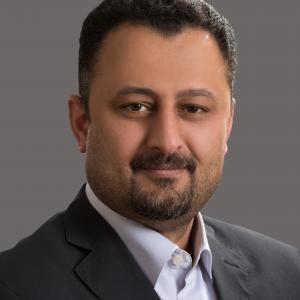 المعلومات الشخصيةـــــــــــــــــــــــــــــــــــــــــــــــــــــــــــــــــــــــــــــــــــــــــــــــــــــــــــــــــــــــــــــــــــــــــــــــــــــــــــــــــــــــــــــــــــــــــــــــــــــــــــــــــــــــــــــــــــــــــــــــــــــــــــــــــــــــــــــــــــــــــــــــــــــــالمؤهلات العلميةـــــــــــــــــــــــــــــــــــــــــــــــــــــــــــــــــــــــــــــــــــــــــــــــــــــــــــــــــــــــــــــــــــــــــــــــــــــــــــــــــــــــــــــــــــــــــــــــــــــــــــــــــــــــــــــــــــــــــــــــــــــــــــــــــــــــــــــــــــــــــــــــــــــــالخبرات التدريسيةـــــــــــــــــــــــــــــــــــــــــــــــــــــــــــــــــــــــــــــــــــــــــــــــــــــــــــــــــــــــــــــــــــــــــــــــــــــــــــــــــــــــــــــــــــــــــــــــــــــــــــــــــــــــــــــــــــــــــــــــــــــــــــــــــــــــــــــــــــــــــــــــــــــــخبرات أخرىـــــــــــــــــــــــــــــــــــــــــــــــــــــــــــــــــــــــــــــــــــــــــــــــــــــــــــــــــــــــــــــــــــــــــــــــــــــــــــــــــــــــــــــــــــــــــــــــــــــــــــــــــــــــــــــــــــــــــــــــــــــــــــــــــــــــــــــــــــــــــــــــــــــــالمنشورات والمؤلفاتـــــــــــــــــــــــــــــــــــــــــــــــــــــــــــــــــــــــــــــــــــــــــــــــــــــــــــــــــــــــــــــــــــــــــــــــــــــــــــــــــــــــــــــــــــــــــــــــــــــــــــــــــــــــــــــــــــــــــــــــــــــــــــــــــــــــــــــــــــــــــــــــــــــــالمجلاتالمؤتمراتعضوية الجمعيات العلمية والمهنيةـــــــــــــــــــــــــــــــــــــــــــــــــــــــــــــــــــــــــــــــــــــــــــــــــــــــــــــــــــــــــــــــــــــــــــــــــــــــــــــــــــــــــــــــــــــــــــــــــــــــــــــــــــــــــــــــــــــــــــــــــــــــــــــــــــــــــــــــــــــــــــــــــــــــعضو في الشبكة الأردنية للدعم النفسيعضو في الجمعية الدولية لتحليل السلوك التطبيقي  ABAIعضوية اللجان في الجامعاتـــــــــــــــــــــــــــــــــــــــــــــــــــــــــــــــــــــــــــــــــــــــــــــــــــــــــــــــــــــــــــــــــــــــــــــــــــــــــــــــــــــــــــــــــــــــــــــــــــــــــــــــــــــــــــــــــــــــــــــــــــــــــــــــــــــــــــــــــــــــــــــــــــــــعلى مستوى الجامعة: لجنة ضمان الجودة.لجنة التدقيق على الجودة.على مستوى الكلية:رئيس لجنة ضمان الجودة.رئيس لجنة قياس فعالية البرامج التعليمية.رئيس لجنة التعليم الإلكتروني.رئيس لجنة التدقيق على ملفات المساقات.عضو في لجنة ملفات المساقات.عضو في لجان مناقشة مشاريع الرسائل (الماجستير).الدورات التدريبية التي التحق بهاـــــــــــــــــــــــــــــــــــــــــــــــــــــــــــــــــــــــــــــــــــــــــــــــــــــــــــــــــــــــــــــــــــــــــــــــــــــــــــــــــــــــــــــــــــــــــــــــــــــــــــــــــــــــــــــــــــــــــــــــــــــــــــــــــــــــــــــــــــــــــــــــــــــــTOT – professional trainer.Training Programme for STEM Early Career Academics in Jordanian Universities:Navigating Research Excellence, 20-21 November 2019.Civic Engagement, 16-17 December 2019.               Leadership and Management, 20-21 January 2020.الدورات التدريبية التي أشرف عليهاـــــــــــــــــــــــــــــــــــــــــــــــــــــــــــــــــــــــــــــــــــــــــــــــــــــــــــــــــــــــــــــــــــــــــــــــــــــــــــــــــــــــــــــــــــــــــــــــــــــــــــــــــــــــــــــــــــــــــــــــــــــــــــــــــــــــــــــــــــــــــــــــــــــــإعداد وتقديم ورشة عمل تطبيقية بعنوان (ASD: FUNCTIONAL COMUNICATION SKILLS) بواقع 100 ساعة تدريبية ولمدة شهرين من 15/10 ولغاية 5/12/2018 ، المركز الاستشاري للتوحد. (عمان – الأردن).إعداد وتقديم ورشة عمل بعنوان إدارة وتعديل السلوك في ضوء أحدث المستجدات من 29/9 ولغاية 9/10/2018 ، جامعة عمان العربية ( عمان – الأردن ).تقديم برنامج تدريبي مكثف في الريادة والإبداع في اليوم الإعلامي الأول لريادة الأعمال والمقاولاتية في تنمية الفكر الريادي لدى الشباب والمجتمع من 5 – 6 ماي 2018 ( ولاية الشلف – الجزائر).إعداد وتقديم ورقة عمل وورش تدريبية بعنوان التخطيط للتدخل السلوكي باستخدام تقنيات تقييم السلوك الوظيفي ، ضمن فعاليات المؤتمر الدولي الثالث لخبراء الإعاقة والتأهيل – من 16-18 /3/2018م ، جمعية عنيزة للتنمية والخدمات الإنسانية ( القصيم / المملكة العربية السعودية ).إعداد وتقديم برنامج تدريبي مكثف تحت عنوان مقاييس اضطراب طيف التوحدي وتقييم السلوك الوظيفي، ضمن برنامج تطوير المختصين في القياس والتشخيص وإدارة وتعديل السلوك لذوي اضطراب طيف التوحد – من 2-11 /1/2018م ، المركز العربي الارتقائي لذوي الاحتياجات الخاصة ( حفر الباطن / المملكة العربية السعودية).إعداد وتقديم برنامج تدريبي مكثف تحت عنوان مقاييس اضطراب طيف التوحدي وتقييم السلوك الوظيفي، ضمن برنامج تطوير المختصين في القياس والتشخيص لذوي التوحد – من 2-11 /11/2017م ، المركز العربي الارتقائي لذوي الاحتياجات الخاصة (الرياض / المملكة العربية السعودية).إعداد وتقديم برنامج تدريبي مكثف تحت عنوان مقاييس اضطراب طيف التوحد ، ضمن برنامج تطوير المختصين في القياس والتشخيص لذوي التوحد – من 26/2-13 /3/2015م ، المركز العربي الارتقائي لذوي الاحتياجات الخاصة – الإدارة العامة للتربية والتعليم (جيزان / المملكة العربية السعودية).إعداد وتقديم برنامج تدريبي مكثف تحت عنوان تقييم السلوك الوظيفي ، ضمن برنامج تطوير المختصين في القياس والتشخيص لذوي التوحد – من 9-13 /3/2015م ، المركز العربي الارتقائي لذوي الاحتياجات الخاصة – الإدارة العامة للتربية والتعليم (جيزان / المملكة العربية السعودية).إعداد وتقديم برنامج تدريبي مكثف تحت عنوان مقاييس اضطراب طيف التوحد ( DSM-IV/V ,ICD10 CHAT, CARS-2 , PEP-3 ) ضمن برنامج تطوير المختصين في القياس والتشخيص لذوي التوحد – من 15-18 /3/2015م ، المركز العربي الارتقائي لذوي الاحتياجات الخاصة – الإدارة العامة للتربية والتعليم ( الدمام / المملكة العربية السعودية )  .إعداد وتقديم برنامج تدريبي مكثف تحت عنوان مقاييس اضطراب طيف التوحد (DSM-IV/V ,ICD10 CHAT, CARS-2 , PEP-3 ) ضمن برنامج تطوير المختصين في القياس والتشخيص لذوي التوحد – من 15-18 /3/2015م ، المركز العربي الارتقائي لذوي الاحتياجات الخاصة – غرفة الصناعة والتجارة ( الدمام / المملكة العربية السعودية)  .إعداد وتقديم برنامج تدريبي مكثف تحت عنوان مقاييس اضطراب طيف التوحد ( DSM-IV/V ,ICD10 CHAT, CARS-2 , PEP-3 ) – من 18-22 /5/2014م ، المركز العربي الارتقائي لذوي الاحتياجات الخاصة – الهيئة الملكية( ينبع / المملكة العربية السعودية).إعداد وتقديم برنامج تدريبي مكثف تحت عنوان مقاييس اضطراب طيف التوحد ( DSM-IV/V ,ICD10 CHAT, CARS-2 , PEP-3 ) – من 11-15 /5/2014م ، المركز العربي الارتقائي لذوي الاحتياجات الخاصة  - مدينة الأمير سلطان للخدمات المساندة والتربية الخاصة ( شركة تطوير لتطوير التعليم ) ( الرياض / المملكة العربية السعودية )  .إعداد وتقديم برنامج تدريبي مكثف تحت عنوان مقاييس اضطراب طيف التوحد ( DSM-IV/V ,ICD10 CHAT, CARS-2 , PEP-3 ) – من 6-9/5/2014م ، المركز العربي الارتقائي لذوي الاحتياجات الخاصة – وزارة التربية والتعليم (إدارة التدريب والابتعاث) (جازان / المملكة العربية السعودية).إعداد وتقديم برنامج تدريبي مكثف تحت عنوان مقاييس اضطراب طيف التوحد ( DSM-IV/V ,ICD10 CHAT, CARS-2 , PEP-3 ) – من 27/4-1 /5/2014م، المركز العربي الارتقائي لذوي الاحتياجات الخاصة (جدة / المملكة العربية السعودية).إعداد وتقديم برنامج تدريبي عملي ومكثف تحت عنوان تعديل سلوك الأطفال داخل الغرفة الصفية– من 27/4-1 /5/2014م ، المركز العربي الارتقائي لذوي الاحتياجات الخاصة – الجمعية السعودية للتوحد (جدة / المملكة العربية السعودية).إعداد وتقديم ورشة عمل بعنوان تقييم السلوك الوظيفي – من 26-27 /2/2014م ، مركز الأمل للتوحد (مكة / المملكة العربية السعودية).إعداد وتقديم ورشة عمل بعنوان أسس تصميم البرامج التربوية باستخدام الملف النفسي التربوي  PEP3  من 26 – 28/2/2014م ، جامعة الملك عبد العزيز – المركز العربي الارتقائي (جدة / المملكة العربية السعودية).إعداد وتقديم ورشة عمل بعنوان تقييم السلوك الوظيفي – من 23-25 /2/2014م، الجمعية السعودية للتوحد (جدة / المملكة العربية السعودية). إعداد وتقديم برنامج تدريبي مكثف تحت عنوان مقاييس اضطراب طيف التوحد ( DSM-IV/V ,ICD10 ADOS, CARS-2 , PEP-3 ) – من 16/20 /2/2014م، المركز العربي الارتقائي لذوي الاحتياجات الخاصة (جدة / المملكة العربية السعودية).إعداد وتقديم برنامج للدبلوم المهني في التوحد بالتعاون مع جامعة مؤتة ومركز جدارا للتربية الخاصة وأكاديمية الفلك للتدريب في الفترة من 1/9/2013م ولغاية 1/3/2014م (عمان / المملكة الأردنية الهاشمية).إعداد وتقديم ورشة عمل بعنوان أسس البرنامج الفعال خلال فعاليات ملتقى اليوم العالمي للتوحد 2012م بعنوان سلوك وتواصل خلال الفترة من 22-23/5/1433هـ برعاية الإدارة العامة للتربية والتعليم بالمنطقة الشرقية (الدمام / المملكة العربية السعودية).إعداد وتقديم برنامج تدريبي مكثف تحت عنوان مقاييس اضطرابات طيف التوحد ( DSM-IV, ADOS, CARS-2 , PEP-3 ) – من 7/4 – 12/4/2012م، المركز العربي الارتقائي لذوي الاحتياجات الخاصة (جدة / المملكة العربية السعودية).إعداد وتقديم برنامج تدريبي مكثف تحت عنوان كيف نعمل مع التوحد  –  من 20/7 – 20/8/2011 ، المدينة العربية الشاملة للتربية الخاصة (عمان / المملكة الأردنية الهاشمية).إعداد وتقديم برنامج تدريبي مكثف تحت عنوان إدارة وتعديل السلوك من 1/7 – 20/7/2011، مركز التواصل للتوحد (عمان / المملكة الأردنية الهاشمية).إعداد وتقديم ورشة عمل بعنوان أسس تصميم البرامج التربوية باستخدام الملف النفسي التربوي –          من  24/3 – 28/4/2011، مركز التواصل للتوحد (عمان / المملكة الأردنية الهاشمية).إعداد وتقديم ورقة عمل بعنوان تعريب وتقنين الملف النفسي التربوي –  مهرجان أطفال التوحد في عيون سلطان الخير  من 8 – 11/4/2010 ، مركز والدة الأمير فيصل بن فهد للتوحد بالرياض (الرياض / المملكة العربية السعودية).إعداد وتقديم ورشة عمل بعنوان أسس تصميم البرامج التربوية باستخدام الملف النفسي التربوي –       من 13 – 17/2/2010، وزارة التنمية الاجتماعية وشؤون المرأة (الخرطوم / الجمهورية السودانية).إعداد وتقديم ورشة عمل بعنوان أسس تصميم البرامج التربوية باستخدام الملف النفسي التربوي –          من 14 – 18/11/2009، مركز والدة الأمير فيصل بن فهد للتوحد بالرياض – منسوبي العيادة التشخيصية في المركز وطالبات التدريب في برنامج الدبلوم العام في التوحد (الرياض / المملكة العربية السعودية).إعداد وتقديم ورشة عمل بعنوان أسس تصميم البرامج التربوية باستخدام الملف النفسي التربوي –          من 17 – 21/10/2009 ، جامعة الملك عبد العزيز – برنامج الدبلوم العام في التربية بجدة (جدة / المملكة العربية السعودية). إعداد وتقديم ورشة عمل بعنوان أسس تصميم البرامج التربوية باستخدام الملف النفسي التربوي –          من 13 – 17/6/2009 ، مركز الجوهرة ( عمان / المملكة الأردنية الهاشمية ).إعداد وتقديم ورشة عمل بعنوان أسس تصميم البرامج التربوية باستخدام الملف النفسي التربوي –          من 30/5 – 3/6/2009 ، جمعية الأطفال المعاقين ( مسقط / سلطنة عمان ).إعداد وتقديم ورشة عمل بعنوان أسس تصميم البرامج التربوية باستخدام الملف النفسي التربوي –          من 25/4 – 29/4/2009 ، الجمعية الأمريكية المصرية للتوحد ( القاهرة / الجمهورية مصر العربية ).إعداد وتقديم ورشة عمل بعنوان أسس تصميم البرامج التربوية باستخدام الملف النفسي التربوي –          من 17/1 – 21/1/2009 ، مركز غادة المدينة للتوحد، المستشفى السعودي الألماني (المدينة المنورة / المملكة العربية السعودية ).إعداد وتقديم ورشة عمل بعنوان أسس تصميم البرامج التربوية باستخدام الملف النفسي التربوي –          من 31/1 – 5/2/2009 ، الجمعية اللبنانية للتوحد ( بيروت / الجمهورية العربية اللبنانية ). إعداد وتقديم ورشة عمل بعنوان أسس تصميم البرامج التربوية باستخدام الملف النفسي التربوي –  من 17/1 – 21/1/2009 ، مركز جدة للتوحد ( جدة / المملكة العربية السعودية). إعداد وتقديم ورشة عمل بعنوان أسس تصميم البرامج التربوية باستخدام الملف النفسي التربوي –          من 3/1 – 7/1/2009 ، أكاديمية التربية الخاصة ( الرياض / المملكة العربية السعودية ).إعداد وتقديم ورشة عمل بعنوان أسس تصميم البرامج التربوية باستخدام الملف النفسي التربوي –          من 1/4 – 5/4/2008 ، مستشفى الملك فيصل التخصصي ( جدة / المملكة العربية السعودية).إعداد وتقديم ورشة عمل بعنوان أسس تعديل وإدارة السلوك – برنامج إعداد أخصائي التوحد في الفترة من 15/2 – 20/2/2008 ( محافظة الإحساء / المملكة العربية السعودية ). إعداد وتقديم ورشة عمل بعنوان أدوات قياس وتشخيص التوحد من 1/3 – 3/3/2006 ، مركز والدة الأمير فيصل بن فهد للتوحد (الرياض / المملكة العربية السعودية ). المشاركة في البرنامج التدريبي لمديري ومعلمي برامج التربية الفكرية في الفترة من 17/5 _ 21/5/1420هـ   ( محافظة الإحساء / المملكة العربية السعودية ). الاهتمامات البحثية ـــــــــــــــــــــــــــــــــــــــــــــــــــــــــــــــــــــــــــــــــــــــــــــــــــــــــــــــــــــــــــــــــــــــــــــــــــــــــــــــــــــــــــــــــــــــــــــــــــــــــــــــــــــــــــــــــــــــــــــــــــــــــــــــــــــــــــــــــــــــــــــــــــــــتحليل السلوك التطبيقي – تعديل السلوك – الوقاية والتدخل المبكر – الدمج الشامل – حماية الطفل – اضطراب طيف التوحد – فرط الحركة وتشتت الانتباه – صعوبات التعلم - اللغاتـــــــــــــــــــــــــــــــــــــــــــــــــــــــــــــــــــــــــــــــــــــــــــــــــــــــــــــــــــــــــــــــــــــــــــــــــــــــــــــــــــــــــــــــــــــــــــــــــــــــــــــــــــــــــــــــــــــــــــــــــــــــــــــــــــــــــــــــــــــــــــــــــــــــاللغة العربية اللغة الانجليزيةنشاطات أخرى ـــــــــــــــــــــــــــــــــــــــــــــــــــــــــــــــــــــــــــــــــــــــــــــــــــــــــــــــــــــــــــــــــــــــــــــــــــــــــــــــــــــــــــــــــــــــــــــــــــــــــــــــــــــــــــــــــــــــــــــــــــــــــــــــــــــــــــــــــــــــــــــــــــــــالتدريب وتنظيم المبادرات والأعمال التطوعية – المشاريع الريادية – ورش العمل الهادفة لرفع كفاءة المعلمين وزيادة وعي أسر الأطفال ذوي الإعاقة أو الذين يعانون من مشكلات سلوكية.الإشراف على طلبة الدراسات العليا ــــــــــــــــــــــــــــــــــــــــــــــــــــــــــــــــــــــــــــــــــــــــــــــــــــــــــــــــــــــــــــــــــــــــــــــــــــــــــــــــــــــــــــــــــــــــــــــــــــــــــــــــــــــــــــــــــــــــــــــــــــــــــــــــــــــــــــــــــــــــــــــــــــــ سراب شاتي محمد شهاب، درجة توظيف معممي غرف المصادر لمتكنولوجيا المساندة في تدريس الطمبة ذوي صعوبات التعمم وعالقتها بمستوى المشكالت األكاديمية لديهم في ضوء بعض المتغيرات.رهام يوسف المدلل، فعالية دمج تقييم السلوك الوظيفي وتقييم السلوك البيئي للحد من المشكلات السلوكية للطلبة المعوقين وغير المعوقين.عبد الله محمود موسى الأعمر، فاعلية برنامج تدريبي قائم على العلاج باللعب للحد من السمات السلوكية لذوي اضطراب طيف التوحد.منال العبداللات، دور الإعلام في نشر قضايا ذوات الإعاقة من وجهة نظرهن وعلاقته بدرجة تقبل المجتمع لهن في الأردن. دعاء عبد الكريم عايش الجراح، الضغوط النفسية وعلاقتها بالتحصيل الأكاديمي لدى إخوة الأطفال ذوي اضطراب طيف التوحد.أمل  محمد علي نداف، دلالات صدق وثبات مقياس ملف المرحلة الانتقالية TTAP لتقييم الأفراد ذوي اضطراب طيف التوحد في البيئة الأردنيةروان طلافحة،  تقييم مستوى خدمات التربية الخاصة لذوي اضطراب طيف التوحد في مخيم الزعتري في الأردن من وجهة نظر مقدمي الخدمات.رغد سمير القاسم، أثر برنامج تدريبي مستند إلى الأنشطة اللامنهجية في تنمية الذكاء الجسمي الحركي لأطفال اضطراب طيف التوحد.المعرفونـــــــــــــــــــــــــــــــــــــــــــــــــــــــــــــــــــــــــــــــــــــــــــــــــــــــــــــــــــــــــــــــــــــــــــــــــــــــــــــــــــــــــــــــــــــــــــــــــــــــــــــــــــــــــــــــــــــــــــــــــــــــــــــــــــــــــــــــــــــــــــــــــــــــالأستاذ الدكتور نايف الزارع – عميد كلية العلوم التربوية جامعة جدة.الأستاذ الدكتور عبد العزيز السرطاوي – كلية العلوم التربوية جامعة الإمارات.الأستاذ الدكتور ميادة الناطور – كلية العلوم التربوية الجامعة الأردنية.الاسم الرباعيالمسمى الوظيفي:  عضو هيئة تدريسية الرتبة الأكاديمية:  أستاذ مساعدتاريخ الولادة ومكانها:  6/9/1974 الكويتالجنسية: أردنيالعنوان: عمان - الأردنرقم الهاتف: 0799445231البريد الإلكتروني:  nabil.h@aau.edu.joالدرجةالتخصص الدقيقمدة الدراسة(من-الى)الجامعةالبلدالدكتوراةالتربية الخاصة2010-2015الجامعة الأردنيةالأردنالماجستيرالتربية الخاصة2006-2008جامعة عمان العربيةالأردنالبكالوريوسالتربية الخاصة1993-1996الجامعة الأردنيةالأردنمدة العملالرتبةالأكاديميةالمؤسسةالقسم/الكليةالبلد2016- إلى تاريخهأستاذ مساعدجامعة عمان العربيةكلية العلوم التربوية والنفسيةالأردن2011/2012محاضر متعاونجامعة الملك سعودكلية العلوم التربويةالمملكة العربية السعوديةمدة العملالرتبةالمؤسسةالقسم/الكليةالبلد2012-2019استشاري تعديل سلوكعيادات ميرالالسلوك والدمج الشاملالأردن2007-2012استشاري تعديل سلوكعيادات التواصلالسلوك والدمج الشاملالمملكة العربية السعودية2005-2012مدير ومشرف قسم البنينمركز والدة الأمير فيصل بن فهد للتوحدالمملكة العربية السعودية1999-2005مدرس تربية خاصةمراكز التربية الخاصةالمملكة العربية السعوديةالمؤلفون(بالترتيب)العنوانالمجلةالعددسنة النشرالمحارمة. لينا، حميدان.نبيل  مستوى الذكاءات المتعددة لطلبة جامعة عمان العربية من وجهة نظر الطلبة أنفسهم.المجلة الأوروبية للأعمال والعلوم الاجتماعيةالمجلد (6) العدد (6)2017المحارمة. لينا، بنات. سهيلة، غيث. سعود، العلي، تغريد، حميدان نبيل. الاحتياجات الارشادية للأزواج المعاقين سمعياً وعلاقتها بتكيفهم النفسي.المجلة الأوروبية للأعمال والعلوم الاجتماعيةالمجلد (6) العدد (6)2017المحارمة. لينا، الجوالدة. فؤاد، حميدان. نبيل، سهير. التل. الكمالية لدى الطلبة الموهوبين في مدارس اليوبيل للتميز في الأردن وعلاقتها بالقلق النفسي.المجلة الأوروبية لأبحاث التربية الخاصةالمجلد (3) العدد (2).2018المحارمة. لينا، حميدان. نبيل، العيد. وفاء. خفض مستوى المشكلات السلوكية لدى الطلبة ذوي اضطراب طيف التوحد والطلبة ذوي اضطراب فرط الحركة وتشتت الانتباه باستخدام أساليب تقييم السلوك الوظيفي.المجلة الدولية لأبحاث التربية.المجلد (43) العدد (2).2019حميدان ،نبيل. المحارمة، لينا  فعالية تقنيات تقييم السلوك الوظيفي في زيادة قدرة الطلبة المعاقين عقليا على الاستجابة للتعليمات.المجلة الدولية للبحوث في العلوم التربوية.المجلد (3)، العدد (2).2020حميدان. نبيل، المحارمة. لينا.الخصائص السيكومترية للصورة الأردنية من مقياس تقدير التوحد الطفولي – الإصدار الثانيمقبول للنشر في مجلة دراسات للعلوم الاجتماعية والانسانية.2021حميدان. نبيل، العجيلي. شذى، المشرقي. دانيا، شطناوي. محمد، بني اسماعيل. محمد، جوده. إيمان، جوده، نورة مستوى التكيف الاجتماعي لدى الطلبة ذوي اضطرابات التعلم المحددة وعلاقته بالتدخل المبكر في الأردنمقبول للنشر في مجلة جامعة عمان العربية2021حميدان. نبيل، جوده. إيمان، جوده، نورةالمشكلات الاكاديمية لدى الطلبة ذوي اضطرابات التعلم المحددة وعلاقتها بإتجاهات المعلمين نحو استخدام التقنيات المساندةمقول للنشر في المجلة العربية للعلوم ونشر الأبحاث2022المؤلفون(بالترتيب)العنوانالمؤتمرالبلد/المدينةالبلد/المدينةالتاريخالجوالده. فؤاد، حميدان. نبيل، المحارمة. لينا، العيد. وفاءمستوى الخدمات المقدمة للأطفال ذوي اضطراب طيف التوحد في المدارس العادية.المؤتمر العلمي الدولي الخامس لكلية العلوم التربوية والنفسية  وعمادة البحث العملي والدراسات العليا " آفاق تطور البحث العلمي والتربية والتعليم في إطار التحديات المعاصرة."، جامعة عمان العربية، عمان، الأردن.المؤتمر العلمي الدولي الخامس لكلية العلوم التربوية والنفسية  وعمادة البحث العملي والدراسات العليا " آفاق تطور البحث العلمي والتربية والتعليم في إطار التحديات المعاصرة."، جامعة عمان العربية، عمان، الأردن.الأردن2019المحارمة، لينا. حميدان، نبيل. نصراوين، معين. الشوارب، إياد. العيد، وفاءتقييم ﺟودة أداء أعضاء ھﯾﺋﺔ  تدريس ﻛﻠﯾﺔ اﻟﻌﻠوم اﻟﺗرﺑوﯾﺔ واﻟﻧﻔﺳﯾﺔ ﻓﻲ ﺿوء معايير ضمان ﺟودة مؤسسات التعليم العالي ﻓﻲ اﻷردن.المؤتمر اﻟدوﻟﻲ الخامس . آﻓآق ﺗطور االبحث اﻟﻌﻠﻣﻲ والتربية والتعليم ﻓﻲ إطﺎر التحديات المعاصرة. ﻛﻠﯾﺔ اﻟﻌﻠوم التربوية واﻟﻧﻔﺳﯾﺔ - ﺟﺎﻣﻌﺔ ﻋﻣﺎن العربية، عمان، الأردنالمؤتمر اﻟدوﻟﻲ الخامس . آﻓآق ﺗطور االبحث اﻟﻌﻠﻣﻲ والتربية والتعليم ﻓﻲ إطﺎر التحديات المعاصرة. ﻛﻠﯾﺔ اﻟﻌﻠوم التربوية واﻟﻧﻔﺳﯾﺔ - ﺟﺎﻣﻌﺔ ﻋﻣﺎن العربية، عمان، الأردنالأردن2019حميدان ،نبيل. المحارمة، لينااثر  المنهج القائم على المشاريع على سلوك الطالب الجامعي  في تعزيز دوره اتجاه المسؤولية المجتمعية.المؤتمر العربي الدولي الثاني ضمن المحور الاول واقع ممارسة الجامعات لمسؤوليتها المجتمعية.المؤتمر العربي الدولي الثاني ضمن المحور الاول واقع ممارسة الجامعات لمسؤوليتها المجتمعية.الأردن2019عنوان الرسالةاسم الطالب